What was your favourite part of the story about the postman?Have a go at drawing and labelling your favourite part of the story!For example:My favourite part of the story is when the postman brings the cat a fish! I like it because I think the rest of the post must have smelt really fishy and that made me laugh!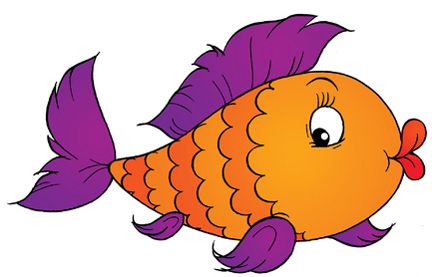 